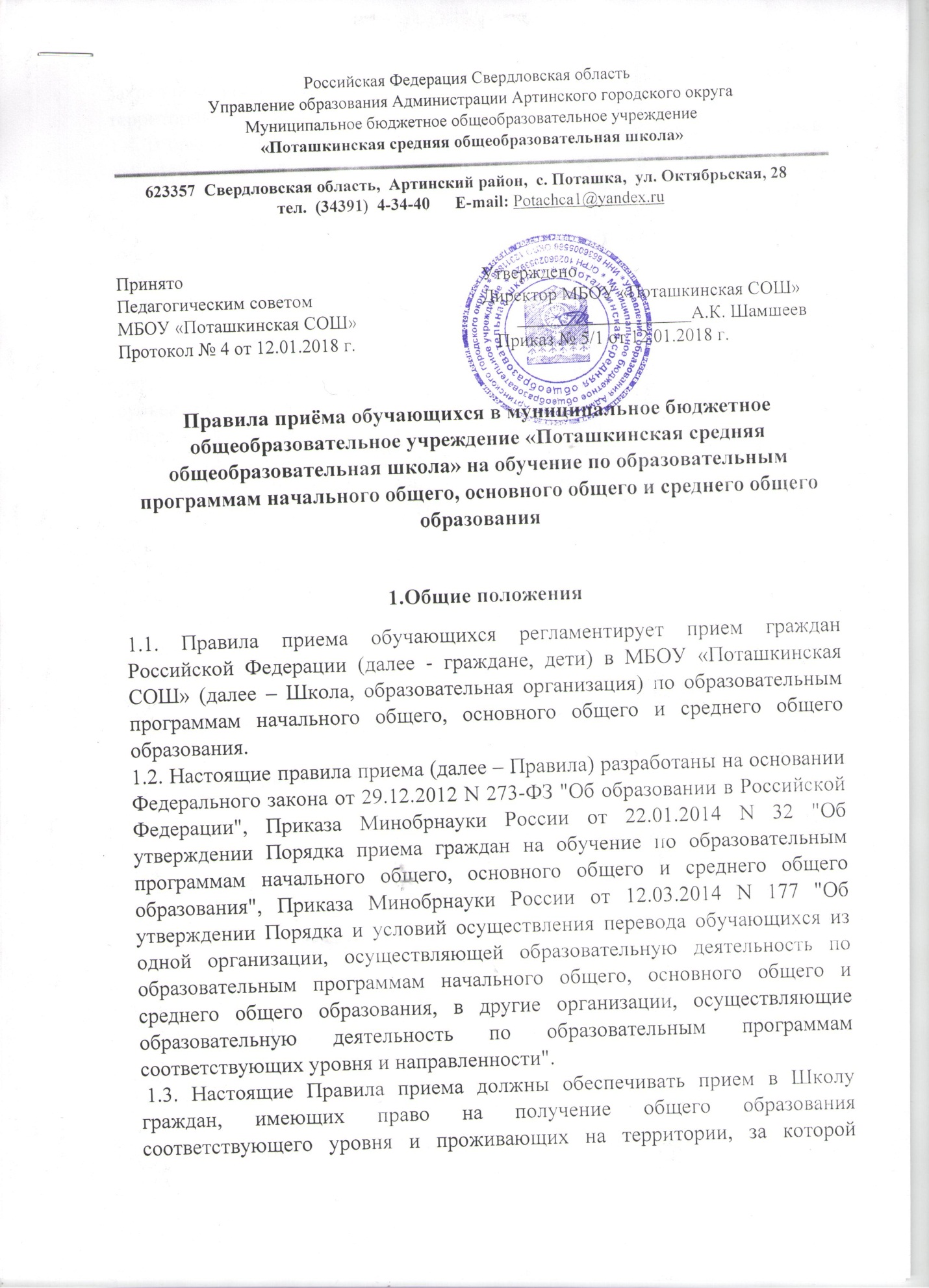 закреплена указанная образовательная организация (далее - закрепленная территория). 1.4. В приеме в Школу может быть отказано только по причине отсутствия в ней свободных мест, за исключением случаев, предусмотренных частями 5 и 6 статьи 67 и статьей 88 Федерального закона от 29 декабря 2012 г. N 273-ФЗ "Об образовании в Российской Федерации". В случае отсутствия мест в образовательной организации родители (законные представители) ребенка для решения вопроса о его устройстве в другую общеобразовательную организацию обращаются непосредственно в Управление образования Администрации Артинского городского округа. 1.5. Прием на обучение по основным общеобразовательным программам за счет средств бюджетных ассигнований федерального бюджета, бюджетов субъектов Российской Федерации и местных бюджетов проводится на общедоступной основе, если иное не предусмотрено Федеральным законом от 29 декабря 2012 г. N 273-ФЗ "Об образовании в Российской Федерации". 1.6. Организация индивидуального отбора при приеме в Школу для получения основного общего и среднего общего образования с углубленным изучением отдельных учебных предметов или для профильного обучения допускается в случаях и в порядке, которые предусмотрены Постановлением Правительства Свердловской области от 27.12.2013 N 1669-ПП "Об утверждении Порядка организации индивидуального отбора при приеме либо переводе в государственные образовательные организации Свердловской области и муниципальные образовательные организации для получения основного общего и среднего общего образования с углубленным изучением отдельных учебных предметов или для профильного обучения". 1.7.  Родители (законные представители) несовершеннолетних обучающихся имеют право выбирать до завершения получения ребенком основного общего образования с учетом мнения ребенка, а также с учетом рекомендаций психолого-медико-педагогической комиссии (при их наличии) формы получения образования и формы обучения, организации, осуществляющие образовательную деятельность, язык, языки образования, факультативные и элективные учебные предметы, курсы, дисциплины (модули) из перечня, предлагаемого организацией, осуществляющей образовательную деятельность <7>.Пункт 1 части 3 статьи 44 Федерального закона от 29 декабря 2012 г. N 273-ФЗ "Об образовании в Российской Федерации" (Собрание законодательства Российской Федерации, 2012, N 53, ст. 7598).1.8. При приеме на обучение по имеющим государственную аккредитацию образовательным программам начального общего и основного общего образования выбор языка образования, изучаемых родного языка из числа языков народов Российской Федерации, в том числе русского языка как родного языка, государственных языков республик Российской Федерации осуществляется по заявлениям родителей (законных представителей) детей <8>.<8> Часть 6 статьи 14 Федерального закона от 29 декабря 2012 г. N 273-ФЗ "Об образовании в Российской Федерации" (Собрание законодательства Российской Федерации, 2012, N 53, ст. 7598; 2018, N 32 (часть I), ст. 5110).2. Правила приема на обучение образовательным программ начального общего образования и основного общего образования Прием в 1 класс2.1. Образовательная организация размещает постановление Администрации Артинского городского округа о закреплении образовательных организаций за конкретными территориями городского округа, издаваемый не позднее 1 февраля текущего года на своем официальном сайте МБОУ «Поташкинская СОШ». 2.2. С целью проведения организованного приема граждан в первый класс Школа размещает на информационном стенде, на официальном сайте в сети "Интернет", в средствах массовой информации (в том числе электронных) информацию о: - количестве мест в первых классах не позднее 10 календарных дней с момента издания постановления Администрации Артинского городского округа о закреплении территорий; - наличии свободных мест для приема детей, не проживающих на закрепленной территории, не позднее 1 июля. 2.3.. Прием граждан в Школу осуществляется по личному заявлению родителя (законного представителя) ребенка при предъявлении оригинала документа, удостоверяющего личность родителя (законного представителя), либо оригинала документа, удостоверяющего личность иностранного гражданина и лица без гражданства в Российской Федерации в соответствии со статьей 10 Федерального закона от 25 июля 2002 г. N 115-ФЗ "О правовом положении иностранных граждан в Российской Федерации. Образовательная организация может осуществлять прием указанного заявления в форме электронного документа с использованием информационно- телекоммуникационных сетей общего пользования. В заявлении родителями (законными представителями) ребенка указываются следующие сведения: а) фамилия, имя, отчество (последнее - при наличии) ребенка; б) дата и место рождения ребенка; в) фамилия, имя, отчество (последнее - при наличии) родителей (законных представителей) ребенка; г) адрес места жительства ребенка, его родителей (законных представителей); д) контактные телефоны родителей (законных представителей) ребенка. Форма заявления прилагается к настоящим Правилам приема и размещается на информационном стенде и (или) на официальном сайте Школы в сети "Интернет". Помимо заявления для приема в образовательную организацию: - родители (законные представители) детей, проживающих на закрепленной территории, для зачисления ребенка в первый класс дополнительно предъявляют оригинал свидетельства о рождении ребенка или документ, подтверждающий родство заявителя, свидетельство о регистрации ребенка по месту жительства или по месту пребывания на закрепленной территории или документ, содержащий сведения о регистрации ребенка по месту жительства или по месту пребывания на закрепленной территории; - родители (законные представители) детей, не проживающих на закрепленной территории, дополнительно предъявляют свидетельство о рождении ребенка. - родители (законные представители) детей, являющихся иностранными гражданами или лицами без гражданства, дополнительно предъявляют документ, подтверждающий родство заявителя (или законность представления прав ребенка), и документ, подтверждающий право заявителя на пребывание в Российской Федерации. Иностранные граждане и лица без гражданства все документы представляют на русском языке или вместе с заверенным в установленном порядке переводом на русский язык. Копии предъявляемых при приеме документов хранятся в образовательной организации на время обучения ребенка. Родители (законные представители) детей имеют право по своему усмотрению представлять другие документы. Требование предоставления других документов в качестве основания для приема детей в образовательную организаций не допускается. 2.4. Школа обязана ознакомить поступающего и (или) его родителей (законных представителей) со своим Уставом, с лицензией на осуществление образовательной деятельности, со свидетельством о государственной аккредитации, с образовательными программами и другими документами, регламентирующими организацию и осуществление образовательной деятельности, права и обязанности обучающихся. Факт ознакомления родителей (законных представителей) ребенка с лицензией на осуществление образовательной деятельности, свидетельством о государственной аккредитации, Уставом фиксируется в заявлении о приеме и заверяется личной подписью родителей (законных представителей) ребенка. Подписью родителей (законных представителей) ребенка фиксируется также согласие на обработку их персональных данных и персональных данных ребенка в порядке, установленном законодательством Российской Федерации. Соблюдение требования об ознакомлении родителей (законных представителей) ребенка с образовательными программами и другими документами, регламентирующими организацию и осуществление образовательной деятельности, права и обязанности обучающихся считается выполненным при условии размещения образовательных программ и соответствующих локальных актов Школы на официальном сайте Школы в сети Интернет. 2.5. Прием заявлений в первый класс Школы для граждан, проживающих на закрепленной территории, начинается не позднее 1 февраля и завершается не позднее 30 июня текущего года. Зачисление в Школу оформляется приказом директора в течение 7 рабочих дней после приема документов. Для детей, не проживающих на закрепленной территории, прием заявлений в первый класс начинается с 1 июля текущего года до момента заполнения свободных мест, но не позднее 5 сентября текущего года. Школа, закончившая прием в первый класс всех детей, проживающих на закрепленной территории, осуществляет прием детей, не проживающих на закрепленной территории, но не ранее 1 июля. При приеме на свободные места детей, не проживающих на закрепленной территории, преимущественным правом обладают дети граждан, имеющих право на первоочередное предоставление места в образовательную организацию в соответствии с законодательством Российской Федерации и нормативными правовыми актами субъектов Российской Федерации. 2.6. Дети с ограниченными возможностями здоровья принимаются на обучение по адаптированной основной общеобразовательной программе только с согласия их родителей (законных представителей) и на основании рекомендаций психолого-медико-педагогической комиссии. 2.7. Документы, представленные родителями (законными представителями) детей, регистрируются в Журнале приема заявлений. После регистрации заявления родителям (законным представителям) детей выдается расписка в получении документов, содержащая информацию о регистрационном номере заявления о приеме ребенка в Школу, о перечне представленных документов. Расписка заверяется подписью должностного лица, ответственного за прием документов, и печатью Школы. 2.8. Приказы директора о приеме детей на обучение размещаются на информационном стенде Школы в день их издания. 2.9. На каждого ребенка, зачисленного в Школу, заводится личное дело, в котором хранятся все сданные документы. Прием во 2-9 классы 2.10. Прием во 2-9 классы в образовательную организацию вне зависимости от времени приема (с начало учебного года, с середины и т.д.) осуществляется на основании личного заявления родителя (законного представителя) ребенка. Образец заявления прилагается. 2.11. Условием приема детей во 2-9 классы является наличие свободных мест в образовательной организации. 2.12. К личному документы представляется оригинал свидетельства о рождении ребенка или документ, подтверждающий родство заявителя, свидетельство о регистрации ребенка по месту жительства или по месту пребывания на закрепленной территории или документ, содержащий сведения о регистрации ребенка по месту жительства или по месту пребывания на закрепленной территории. Родители (законные представители) детей, не проживающих на закрепленной территории, - только свидетельство о рождении ребенка. Родители (законные представители) детей, являющихся иностранными гражданами или лицами без гражданства - документ, подтверждающий родство заявителя (или законность представления прав ребенка), и документ, подтверждающий право заявителя на пребывание в Российской Федерации. Иностранные граждане и лица без гражданства все документы представляют на русском языке или вместе с заверенным в установленном порядке переводом на русский язык. 2.13. В случае приема ребенка в образовательную организацию в течение учебного года (в случае переезда, перехода из другой образовательной организации) прием осуществляется с учетом особенностей, предусмотренных Приказом Минобрнауки России от 12.03.2014 N 177 "Об утверждении Порядка и условий осуществления перевода обучающихся из одной организации, осуществляющей образовательную деятельность по образовательным программам начального общего, основного общего и среднего общего образования, в другие организации, осуществляющие образовательную деятельность по образовательным программам соответствующих уровня и направленности". В частности, исходная образовательная организация, из которой осуществляется перевод, выдает совершеннолетнему обучающемуся или родителям (законным представителям) несовершеннолетнего обучающегося следующие документы: - личное дело обучающегося; - документы, содержащие информацию об успеваемости обучающегося в текущем учебном году (выписка из классного журнала с текущими отметками и результатами промежуточной аттестации), заверенные печатью исходной организации и подписью ее руководителя (уполномоченного им лица). Данные документы сдаются совершеннолетним обучающимся или родителем (законным представителем) ребенка в Школу и хранятся в личном деле обучающегося. Требование предоставления других документов в качестве основания для зачисления обучающихся в принимающую организацию в связи с переводом из исходной организации не допускается. 2.14. Школа обязана ознакомить поступающего и (или) его родителей (законных представителей) со своим уставом, с лицензией на осуществление образовательной деятельности, со свидетельством о государственной аккредитации, с образовательными программами и другими документами, регламентирующими организацию и осуществление образовательной деятельности, права и обязанности обучающихся. Факт ознакомления родителей (законных представителей) ребенка с лицензией на осуществление образовательной деятельности, свидетельством о государственной аккредитации, Уставом фиксируется в заявлении о приеме и заверяется личной подписью родителей (законных представителей) ребенка. Подписью родителей (законных представителей) ребенка фиксируется также согласие на обработку их персональных данных и персональных данных ребенка в порядке, установленном законодательством Российской Федерации. Соблюдение требования об ознакомлении родителей (законных представителей) ребенка с образовательными программами и другими документами, регламентирующими организацию и осуществление образовательной деятельности, права и обязанности обучающихся считается выполненным при условии размещения образовательных программ и соответствующих локальных актов Школы на официальном сайте Школы в сети Интернет. 2.15. Дети с ограниченными возможностями здоровья принимаются на обучение по адаптированной основной общеобразовательной программе только с согласия их родителей (законных представителей) и на основании рекомендаций психолого-медико-педагогической комиссии. 2.16. Документы, представленные совершеннолетним обучающимся или родителями (законными представителями) детей, регистрируются в Журнале приема заявлений. После регистрации заявления совершеннолетнему обучающемуся или родителю (законному представителю) выдается расписка в получении документов, содержащая информацию о регистрационном номере заявления о приеме ребенка в Школу, о перечне представленных документов. Расписка заверяется подписью должностного лица, ответственного за прием документов, и печатью Школы. 2.17. Приказы директора о приеме детей по образовательным программам начального общего и среднего общего образования оформляются в течение 7 рабочих дней с момента приема документов, доводятся до сведения совершеннолетнего ребенка или родителей (законных представителей) несовершеннолетнего ребенка, а также размещаются на информационном стенде Школы. 3. Правила приема на обучение по образовательным программам среднего общего образования3.1. Приём детей в 10-11 классы Школы осуществляется по личному заявлению родителей (законных представителей) ребенка либо самого совершеннолетнего ребенка (образец заявления прилагается). К заявлению прилагается оригинал аттестата об основном общем образовании установленного образца. Заявители имеют право по своему усмотрению представлять другие документы. 3.2. Для зачисления обучающихся, прибывших в образовательное учреждение из других образовательных организаций, дополнительно предоставляются следующие документы: - личное дело обучающегося; - документы, содержащие информацию об успеваемости обучающегося в текущем учебном году (выписка из классного журнала с текущими отметками и результатами промежуточной аттестации), заверенные печатью исходной организации и подписью ее руководителя (уполномоченного им лица). В случае отсутствия каких-либо из выше перечисленных документов: личное дело запрашивается и пересылается почтовым отправлением, при отсутствии такой возможности - оформляется заново после аттестации поступающего для определения уровня его образования и качества освоения соответствующей образовательной программы. 3.3. Школа на основании представленных документов зачисляет обучающего на уровень среднего общего образования приказом директора Школы. При зачислении ребенка в порядке перевода из другой общеобразовательной организации Школа предоставляет уведомление о зачислении ребёнка в то образовательное учреждение, из которого он прибыл. 4. Комплектование контингента4.1. Комплектование контингента обучающихся в классные коллективы, перемещение из одного класса в другой является компетенцией Школы. 4.2. Перевод обучающихся в следующий класс производится в случае успешного освоения программы текущего учебного года. 4.3. При переводе обучающихся из 4 класса (с одного уровня образования на другой) классный руководитель составляет характеристики, которые хранятся в личных делах детей. 4.4. Обучающиеся, имеющие по итогам учебного года академическую задолженность по одному предмету, переводятся в следующий класс условно. 4.5. Обучающиеся обязаны ликвидировать академическую задолженность в течение следующего учебного года, Школа обязана создать условия обучающимся для ликвидации этой задолженности и обеспечить контроль за своевременностью ее ликвидации. 4.6. Обучающиеся на ступенях начального общего и основного общего образования, не освоившие образовательные программы учебного года и имеющие академическую задолженность по двум и более предметам или условно переведенные в следующий класс и не ликвидировавшие академической задолженности по одному предмету, по усмотрению родителей (законных представителей) оставляются на повторное обучение или продолжают получать образование в иных формах. 4.7. Обучающиеся, не освоившие общеобразовательную программу предыдущего уровня, не допускаются к обучению на следующей ступени общего образования. 4.8. Лицам, не завершившим основное общее образование, образовательной организацией выдаются справки установленного образца или с согласия родителей (законных представителей) предоставляется право повторного обучения в 9-м классе. Приложение № 1 Директору Муниципального бюджетного общеобразовательного учреждения «Поташкинская средняя общеобразовательная школа» Шамшееву Андрияну Кавыевичу от__________________________________________ ___________________________________________ ФИО родителя (законного представителя) зарегистрированного по адресу: ________________ _____________________________________________ адрес регистрации родителей (законных представителей) контактный телефон: _________________________ ЗАЯВЛЕНИЕо приёме на обучение в МБОУ «Поташкинская СОШ» по образовательным программам на уровни начального общего и основного общего образования Прошу принять сына дочь):____________________________________________________________ ФИО поступающего полностью (отчество – при наличии) Дата рождения:__________________________________________________Место рождения:___________________________________________________ Проживающ(его, ую) по адресу:_______________________________________ _____________________________________________________________________________________ нужное подчеркнуть; место прописки/проживания/постоянная регистрация/временная регистрация в ____ класс Муниципального бюджетного общеобразовательного учреждения «Поташкинская средняя общеобразовательная школа» Сведения о родителях: Отец:_____________________________________________________________ Фамилия, имя, отчество (при наличии) Адрес места жительства:_____________________________________________ Контактный(ые) телефон(ы)_________________________________________ Мать:_____________________________________________________________ Фамилия, имя, отчество (при наличии) Адрес места жительства:_______________________________________________________________ Контактный(ые) телефон(ы)_________________________________________ с Уставом школы, лицензией на осуществление образовательной деятельности, свидетельством о государственной аккредитации учреждения ознакомлен(а)________________________________ (подпись родителей (законных представителей) На обработку персональных данных ребенка и родителей (законных представителей) в порядке, установленном законодательством Российской Федерации, соглас(ен/на)___________ (подпись родителей (законных представителей) К заявлению о приёме прилагаю следующие документы: 1.____________________________Отметка о сдаче:______________________ 2.____________________________Отметка о сдаче:______________________ 3. ___________________________ Отметка о сдаче:______________________ «_____»__________20____г. (дата заявления) ___________________________/_______________/ ФИО родителей (законных представителей) подпись Входящий № заявления:___________ Принял: _______________________ __________________________ ________     Должность                                   ФИО                                      подписьПриложение № 2 Директору Муниципального автономного общеобразовательного учреждения «Сажинская средняя общеобразовательная школа» Половникову Сергею Федоровичу от__________________________________________ ____________________________________________ ФИО родителя (законного представителя) зарегистрированного по адресу: _______________ __________________________________________ адрес регистрации родителей (законных представителей) контактный телефон: ________________________ ЗАЯВЛЕНИЕ о приёме на обучение в МАОУ «Сажинская СОШ» по образовательным программам на уровень среднего общего образования Прошу принять сына (дочь):____________________________________________________________ ФИО поступающего полностью (отчество – при наличии) Дата рождения:_______________________________________________________________________ Место рождения:______________________________________________________________________ Проживающ (его, ую) по адресу: ________________________________________________________ _____________________________________________________________________________________ нужное подчеркнуть; место прописки/проживания/постоянная регистрация/временная регистрация в _____ класс Муниципального автономного общеобразовательного учреждения «Сажинская средняя общеобразовательная школа» Сведения о родителях: Отец:________________________________________________________________________________ Фамилия, имя, отчество (при наличии) Адрес места жительства:_______________________________________________________________ Контактный(ые) телефон(ы): ___________________________________________________________ Мать: _______________________________________________________________________________ Фамилия, имя, отчество (при наличии) Адрес места жительства: _______________________________________________________________ Контактный(ые) телефон(ы): ___________________________________________________________ с Уставом школы, лицензией на осуществление образовательной деятельности, свидетельством о государственной аккредитации учреждения ознакомлен(а)________________________________ (подпись родителей (законных представителей) На обработку персональных данных ребенка и родителей (законных представителей) в порядке, установленном законодательством Российской Федерации соглас(ен/на)______________ (подпись родителей (законных представителей) К заявлению о приёме прилагаю следующие документы: 1.Аттестат об основном общем образовании установленного образца Отметка о сдаче:______________________ 2.______________________________________ Отметка о сдаче:______________________ 3. _____________________________________ Отметка о сдаче:______________________ «_____»__________20____г. (дата заявления) ___________________________/_______________/ ФИО родителей (законных представителей) подпись Входящий № заявления:___________ Принял: _______________________ __________________________ _______________________ Должность ФИО подпись ОБРАЗЕЦ ПРИКАЗА О ЗАЧИСЛЕНИИ РЕБЕНКА НА ОБУЧЕНИЕ НА БЛАНКЕ ОБРАЗОВАТЕЛЬНОЙ ОРГАНИЗАЦИИ ПРИКАЗ № ______ от _______________ О приеме на обучение Руководствуясь ст. 53 Федерального закона от 29.12.2012 N 273-ФЗ (ред. от 03.07.2016) "Об образовании в Российской Федерации", Правилами приема обучающихся _______________________________ (наименование школы) на обучение по образовательным программам начального общего, основного общего и среднего общего образования, утвержденными приказом ________ № ____ от __________, на основании заявления (ФИО родителя)__________ от ________ ПРИКАЗЫВАЮ Принять на обучение в __________________ (наименование школы полностью) по образовательным программам____________________________________________ (начального общего, основного общего или среднего общего образования) _____________________________________________ (ФИО ребенка), ___________ г.р. (дата рождения) в ___________ класс. Директор _______________________ ФИО